1 SESION ORDil'JARIA DE COMISION TECNICA. DE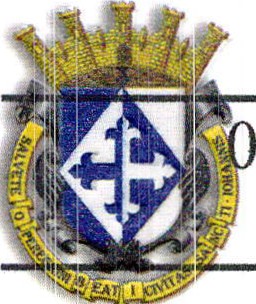 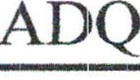 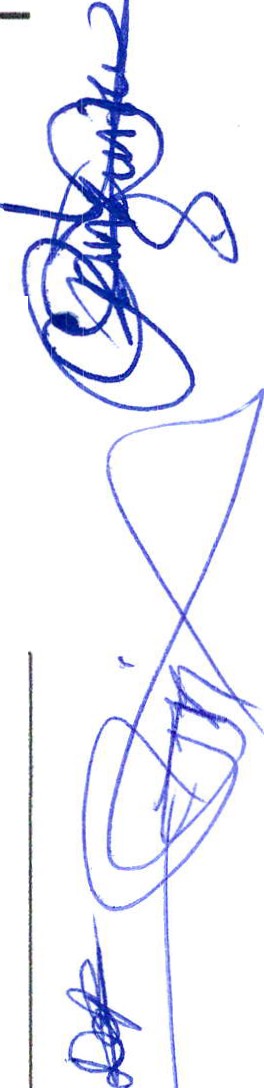 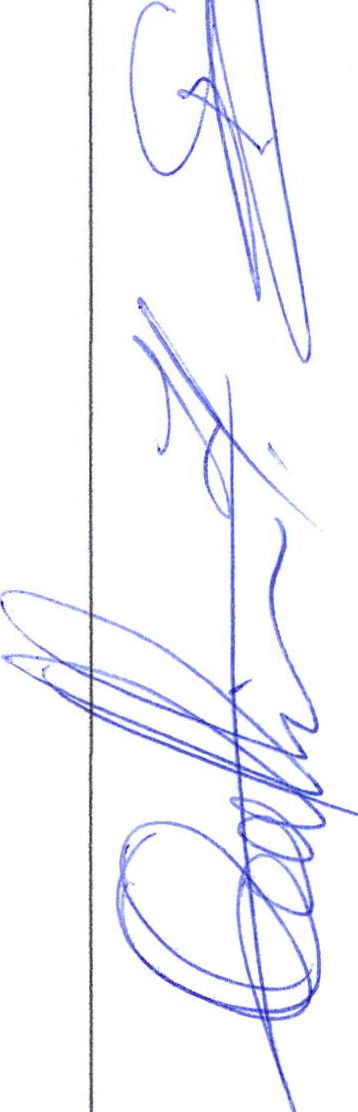 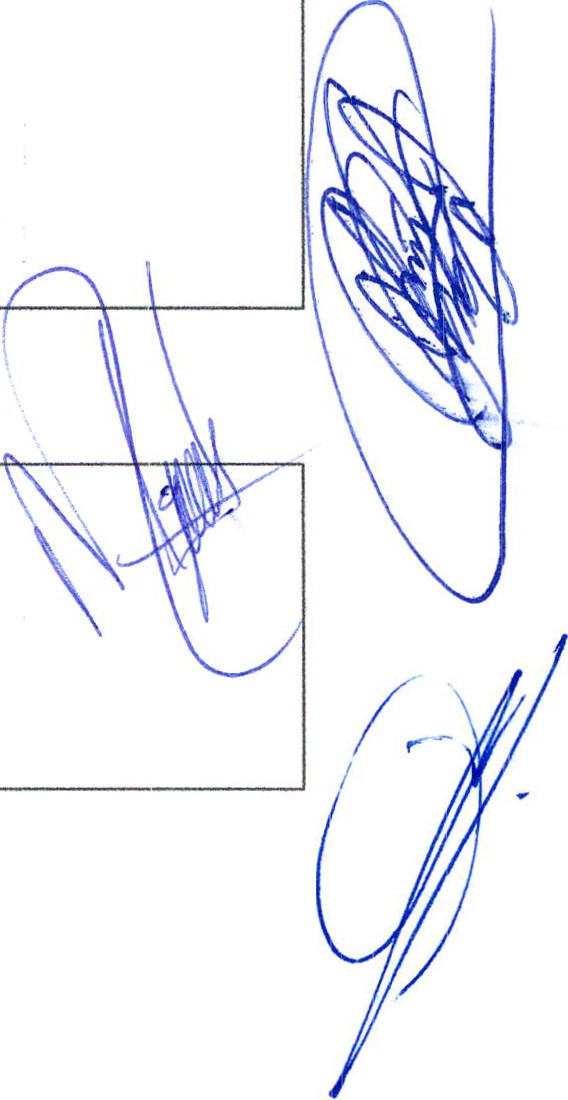 UISICIONES.Comisión del H. Ayuntamiento Constitucional San Juan de los• Lagos, Jalisco, 2018-2021En San Juan de los Lagos, Jalisco siendo las 17 diecisiete horas con 30 minutos del día 29 de enero del año 2019 dos mil diecinueve, por lo que estando reunidos en el salón de cabildo, los que integran la Comisión, se procede a celebrar esta sesión ordinaria, y acto continuo el servidor público encargado de la Secretaria Técnica de este Ayuntamiento procederá a tomar lista de asistencia y en su caso hacer la correspondiente declaratoria de quorum legal: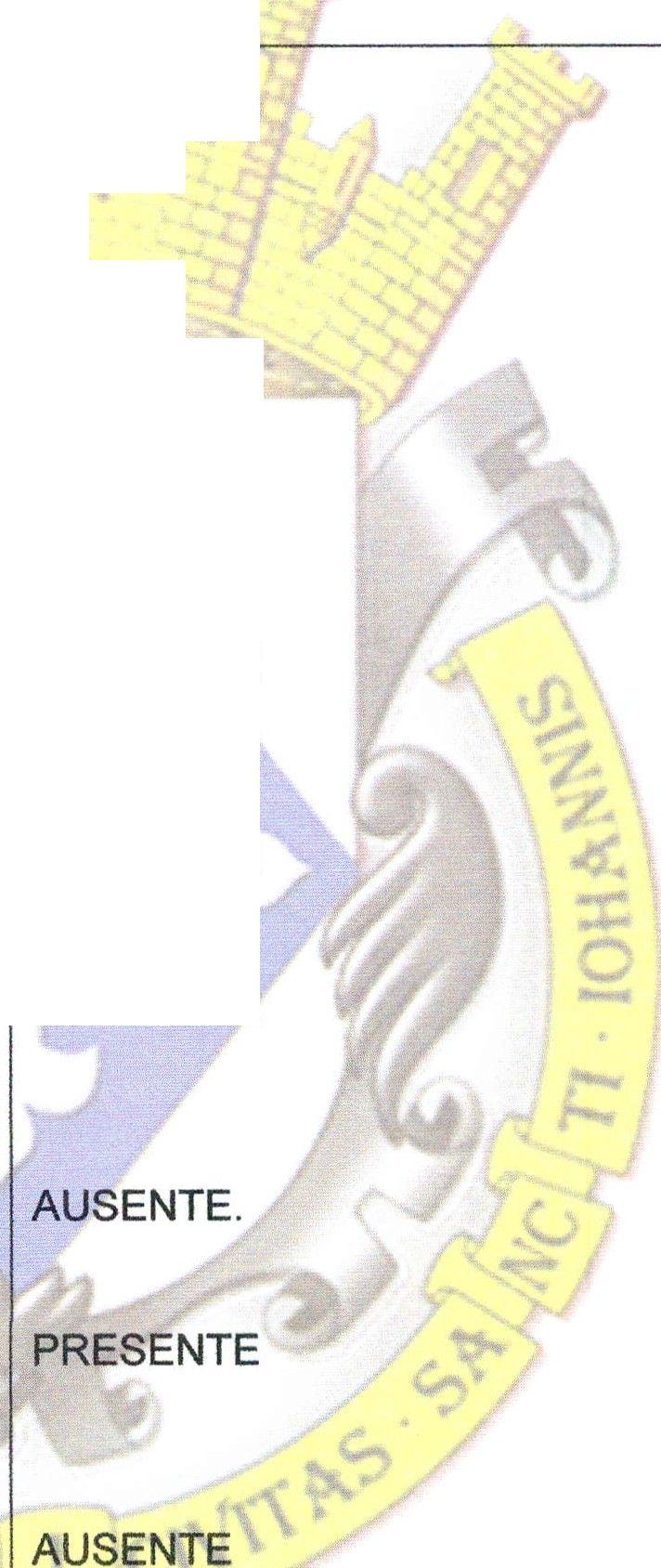 l.	El  Presidente  Municipal  o	PRESENTErepresentante,	que	SElráPresidente del Consejo .LCI  JESUS  UBALDO  MEDINABRISEÑO11.	El   Tesorero   Municipal.    FELIPE	PRESENTE DE  JESUS  RUIZ  PEREZ	P111.	El   Regidor   Presidente   de   la	RESENTEComisión	de	Hacienda!	LIC. DENIS			ALEJ.A1NDRAPLASCENCIA  CAMPOS.El  Regidor  representación  de	PRESENTE PARTIDO.	MTRA.  CLAUDIAJEANETTE	CARRANZASANTOS .El  Regidor  representación  del	PRESENTEPARTIDO LIC. IVAN JOSE DEJESUS VELOZ MUÑOZ.El  regidor  representación	del	PRESENTEPARTIDO.	LIC.	NORMAELIZABETH	MACIASAGUIRRE.VIl.	El  Regidor  representación  del PARTIDO.	MTRA	OLIVIAGUILLEN PADILLAEl  Regidor	representan e  delPARTIDO.	DRA	LAURAANGELICA	CHAVEZCONTRERAS .El  Director  de  la  Unidad  deCompras. C. SERGIO JIMENEZPADILLA.Representante	del	Sector	PRESENTEEmpresarial.		CAMARA	DE COMERCIO	MIGUEL  ANGELMARQUEZ DE ALBA.Representante	del	Sector	PRESENTE Empresarial COPARMEX JOSE 	GUADALUPE  CAMPOS. 	Integrantes con Voz.REGIDORES:MTRA	ALMA	MARGARITA	PRESENTENORIEGA  GUILLEN.LIC. MARTHA RAMIREZ PADILLA.	PRESENTE LIC.	GRICELDA	SANCHEZ	PRESENTEDELGADO. 	Página 1de 31 SESION ORDINARIA DE COMISION TECNICA DE AI)QUISICIONES.C. ISIDRO PADILLA GUTIERREZ .	PRESENTEC.	LUIS	HUMBERTO	CRUZ	PRESENTE GARCIA.ORDEN DEL DIA1.- Lista de asistencia y declaratoria de quorum .- acuerdo.- este punto del orden del día se encuentra debidamente desahogado, toda vez que al inicio de esta sesión se tomó lista de asistencia y se hizo la declaratoric:t de quorum legal.2.- Instauración y toma de Protesta de la Comisión de Planeación y Desarrollo Urbano del Municipio de San Juan de los Lagos, en cumplimiento al Reglamento de la Comisión, en su apartado :TITULO TERCERO .-' .INTEGRAC:ION, FUNCION Y FACULTADES DE LA COMISION DE ADQUISICIONES.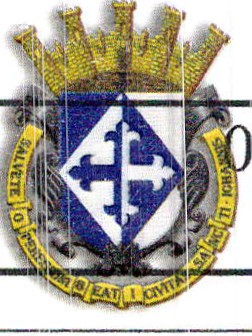 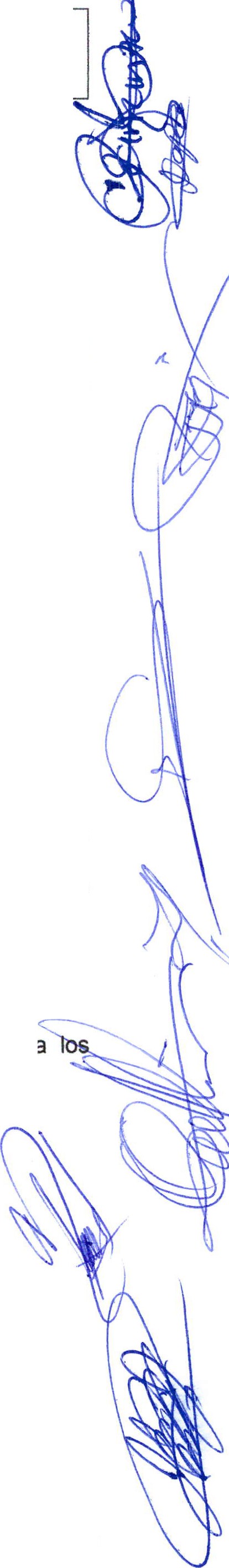 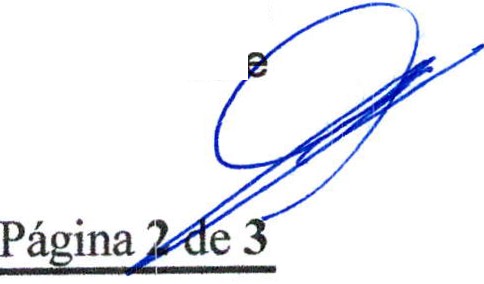 CAPITULO PRIMERODE SU INTEGRACION .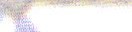 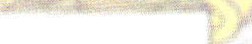 Artículo 19.- Integraran la Comisión de Adquisiciones las siguientes personas.-1.- El C. Presidente  Municipal  o  persona  que  el designe , que  fungirá  como  Presidente  de  laComisión.11.- El C. Re!gidor de la Comisión de Hacienda.111.- El C. Tosorero Municipal.IV.-  Un Re9idor designado por cada uno de las Fracciones representadas en el H.Ayuntamiento .V .- Un Representante del Sector Empresarial del Municipio.VI.- Director de la Unidad Central de Compras .Artículo 20.·Los integrantes de la Comisión serán designados de esta forma :1.- Los  funcionarios por designación del Presidente, así como el Director de la Unidad Central deCompras .11.- En el caso de los organismos  privados, estos serán nombrados por su órgano estatutariocompetente.111.-  En  el  caso  de  un  Regidor     por  cada  una  de  las  Fracciones   representadas  en  el  H.Ayuntamiento, por sus respectivas Fracciones.Todas las d'esignaciones anteriores , deberán ser notificadas al H. Ayuntamiento .Se  toma  pmtesta  a  los servidores  públicos  en  función,  y  en  acto  seguido  se  nombra  a inte ¡rantes de la misma con voz dentro de las sesiones .REGIDORES.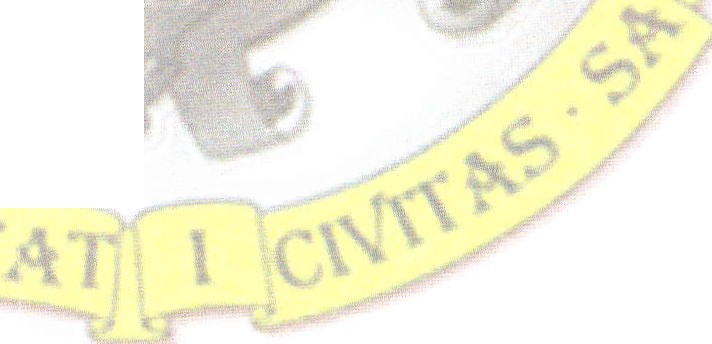 MTRA ALMA MARGARITA NORIEGA GUILLEN.LIC. MARTHA RAMIRI¡:Z P}¡\DILLA.LIC. GRICELDA SANCHEZ DELGADO.C. ISIDRO PADILLA GUTIERREZ .C. LUIS HUMBERTO CRUZ GARCIA.3.-Lectura y aprobación del orden del  día.-  acuerdo .-  una  vez  sometido  a considerac ión el orden del día, previamente circulado , es aprobado por 10 votos a favor de los regidores presentes que corresponde a una mayoría calificada se aprueba el ordendel día sometido .4- Asuntos; GeneralesNinguno.5.- Señores integrantes de la dicha Comisión, en virtud que ha sido agotado el orden del día, se declara concluida la presente sesión, a las 16 horas con 03 minutos del día de hoy, citando a sesión ordinaria de Comisión, por instrucciones del Presidente Municipal LIC. Jesús Ubaldo Medina Briseño, y se convoca a nueva reunión el día 12 de febrero del 2019, a las 17:00 horas, en el salón de sesiones de Ayuntamiento, firmando los que en ella intervinieron, quisieron y supieron hacerlo por y ante el presidente municipal que actúa  en  unión  del  servidor  público  encargado  de  la  Secretaria  Tecnica  de  est1 SESION ORDINARIA DE COMISION TECNICA DEADQUISICIONES.ayuntamiento que autoriza y da fe, en cumplí	iento a lo dispuesto en el Reglamento de la Comisión.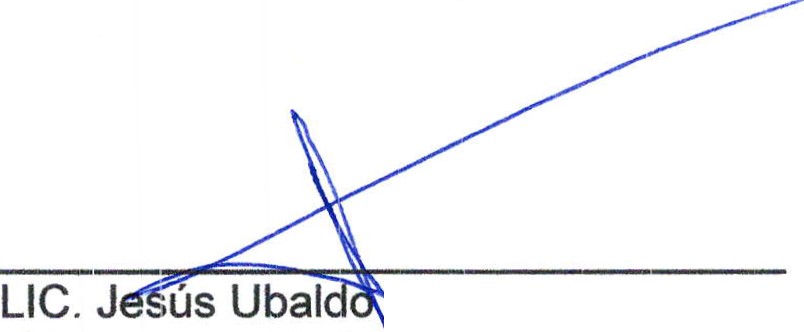 Medina BríseñoPresidente Municipal   e San Juan de Los LagosSecretaria Técnico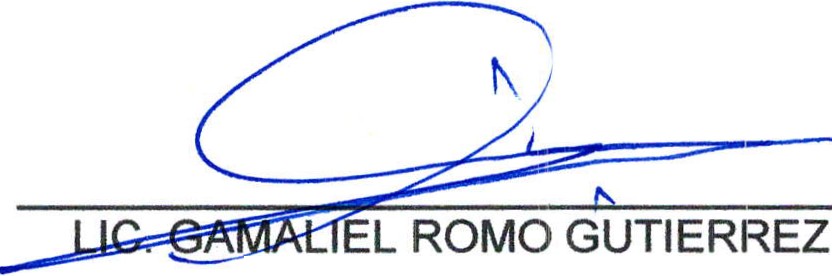 C. LIC.DENIS ALE	SCENCIA.CAMPOS.Regidor Municipal titular de la Comisión de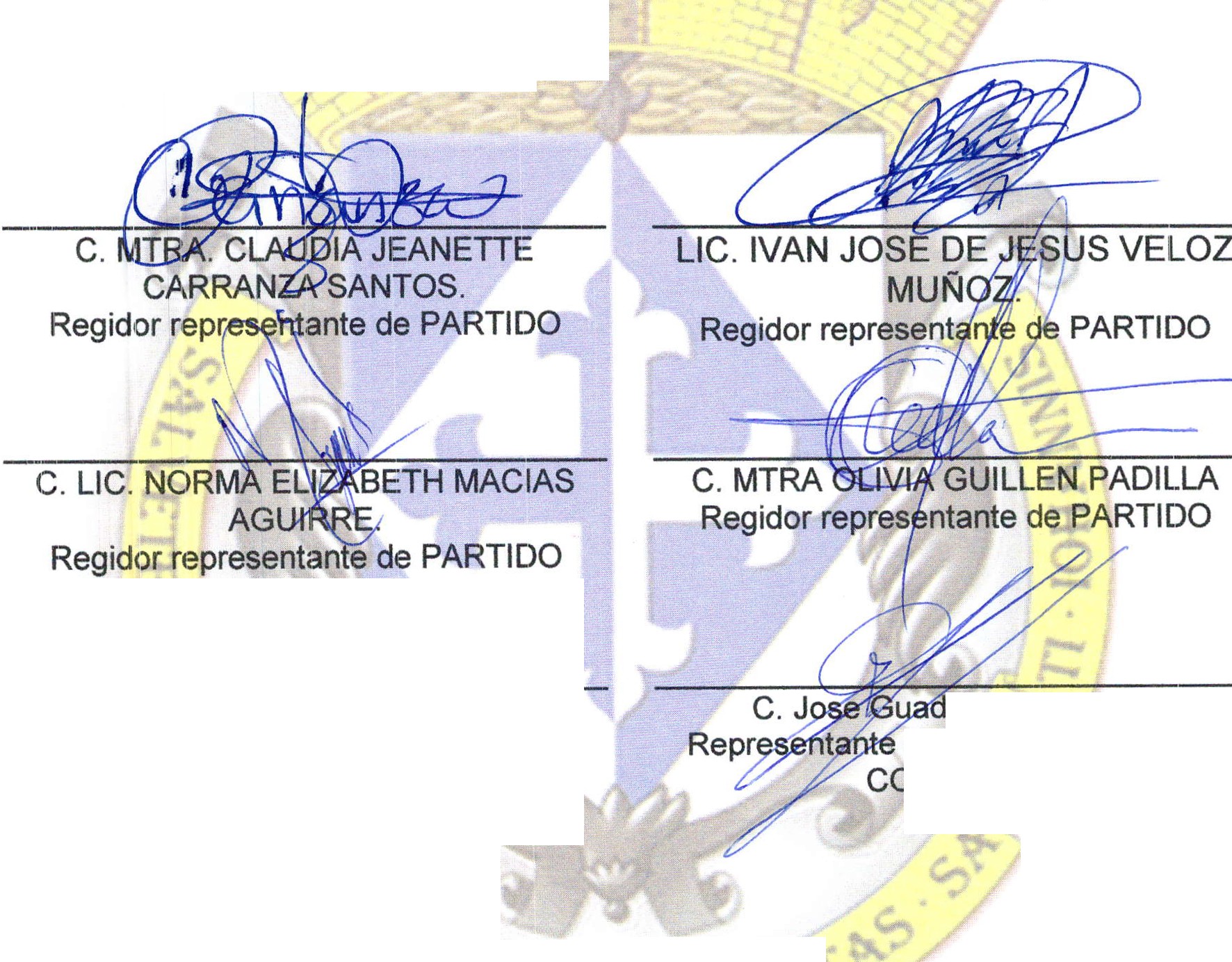 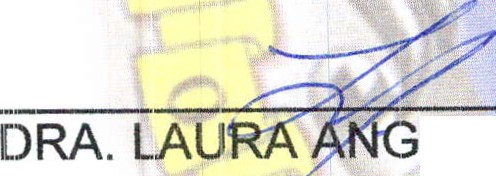 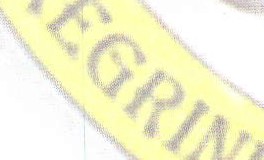 HaciendazTesorero Municipal.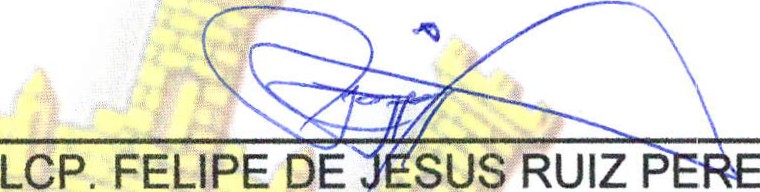 ELICA CHAVEZC	TRERAS.Regide>r representante de PARTIDOC. Miguel Angel Marquez de Alba Representante del Sector Empresarial CAMARA DE COMERCIO.VOCALES CON VOZ REGIDORES:alupe Campos.del Sector EmpresarialCOPAR MEXC. SERGIO JIMENEZ PADILLADirector de Unidad de Compras.MTHA ALMA MARGARITA NORIEGA GUILLEN.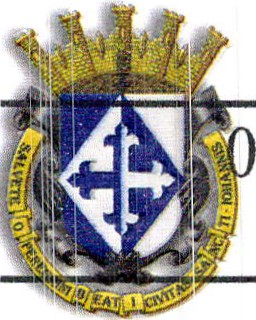 LIC. MARTHA RAMIREZ PADILLA.LIC. GRICELDA SANCHEZ DELGADO.C. ISIDRO PADILLA GUTIERREZ.C. LUIS HUMBERTO CRUZ GARC IA.Página3 de 3